Donor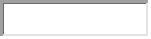 SireQtyGrade$$ eaZ6C Yasukane J930 E001TBR Itozurunami 4305B61350Z6C Suzukane J930 E14TBR Itozurunami 4305B51350Z6C Eikichisuzu E19TBR Itozurunami 4305B141350Z6C Kanadatani 101 G2TBR Shigeshigenami 3024Z31650Z6C Suzumichitani G4TBR Shigeshigenami 3024Z31700Z6C Ms Sanjirou Z077TBR Shigeshigenami 3024Z31600Z6C Yasukane J930 E001WSI Okukaneharu11750Z6C Eikichisuzu E19WSI Okukaneharu41750Z6C Yasukane J930 E001WSI Genjiro21750Z6C Eikichisuzu E19WSI Genjiro81750Z6C Eikichitani F2WSI Genjiro11750Z6C Kanadatani 101 G2WSI Genjiro11750Z6C Suzumichitani G4WSI Genjiro21750Z6C Yasukane J930 E001WSI Okukaneharu11750